                          METHODOLOGICAL NOTE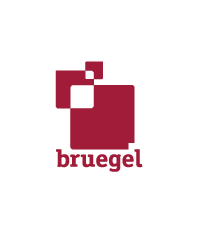 This is the methodological note for the figure on the fundings allocated in the period September 2021 to July 2022 by selected EU countries, Norway and the United Kingdom to shield households and firms from the rising energy prices and their consequences on the cost of living. Some of the announced measures will be rolled out in the upcoming months and years (please refer to the “Dates” column of the country tables). Figures to support utilities in meeting their liquidity needs - through loans, bailouts and fully fledged nationalisations – are also provided in gold. Everything in grey is related to the higher cost of living - mainly due to the undergoing energy crisis - but it is not included in our totals. AUSTRIA:Additional source: National policies to shield consumers from rising energy prices | BruegelBELGIUM:BULGARIA:CROATIA:Additional source: National policies to shield consumers from rising energy prices | BruegelCYPRUS:CZECH REPUBLIC:DENMARK:Additional sources (with disaggregated data): https://www.bloomberg.com/news/articles/2022-02-11/denmark-agrees-to-energy-subsidies-for-poorest-householdsAt the cross-roads of a low-carbon transition: what can we learn from the current energy crisis? – ECOSCOPE (oecdecoscope.blog)ESTONIA:Additional sources: Energoresursi šogad lētāki nekļūs. Varbūt nākamgad | Jaunumi | Es & ES | LETAFINLAND:Additional sources:350 mm have been set aside for longer-term energy security, including investments in hydrogen and batteries National policies to shield consumers from rising energy prices | BruegelFRANCE:Note: On the 21st of September 2022 we added estimates for the package announced on the 14th of September.  Additional sources: National policies to shield consumers from rising energy prices | BruegelGERMANY:GREECE:Additional sources:National policies to shield consumers from rising energy prices | BruegelHUNGARY (INCOMPLETE):IRELAND:Additional sources estimate the total spending at almost 1 blnhttps://www.irishtimes.com/news/politics/government-to-consider-further-action-to-help-with-rising-energy-costs-t%C3%A1naiste-1.4833341 National policies to shield consumers from rising energy prices | Bruegel ITALY: 
The final allocated budget might differ from the proposed allocation when a decree gets converted into law. Any correction to the following table follows updated information.1 Following an update in the allocated amounts, the number has been modified to 8.3 bn. The new figure includes the amount allocated to measures in DL 50/2022 Capo II and Capo III pertaining to energy prices (1.5 bn), and the amount for a measure aimed at sustaining incomes facing general inflation and not specifically energy-driven inflation (6.8 bn).2 Following updates in the allocated amounts, the total figure has been adjusted. Note that it includes the allocation for “Aiuti ter” (14 bn) that still needs to be approved and might change by the time it converts into law. LATVIA:Additional source: National policies to shield consumers from rising energy prices | BruegelLITHUANIA:Plan: Mitigation of the Effects of Inflation and Strengthening Energy IndependenceLUXEMBOURG:MALTA:NETHERLANDS:Note: the latest budget has been announced the day before publication, we will add further details when available.NORWAY:Additional source: National policies to shield consumers from rising energy prices | BruegelPOLAND: PORTUGAL [INCOMPLETE!] : ROMANIA:SLOVAKIA:SLOVENIA:SPAIN: SWEDENSource:  National policies to shield consumers from rising energy prices | BruegelUK:Any error or omission in compiling these data is sole responsibility of Antonio Ferrara, Levi Severson, Cecilia Trasi and Giovanni Sgaravatti. Please write to giovanni.sgaravatti@bruegel.org if you have any comment to improve the coverage and/or the estimates.MeasureAllocated budget (€)DatesSourceRelief package I: compensation of energy costs628 mm04/2022-ongoingFederal Ministry Republic of Austria: FinanceRelief package I: Cost of living allowance for particularly vulnerable groups227 mm2022Federal Ministry Republic of Austria: FinanceRelief package I: Suspension of the contribution of the renewable financing and of the renewable financing flat-rate900 mm01/2022-12/2022Federal Ministry Republic of Austria: FinanceRelief package I: energy consultancy15 mm2022Federal Ministry Republic of Austria: FinanceRelief package II: Reduction of the tax on natural gas and electricity1.1 bn05/2023-06/2023Federal Ministry Republic of Austria: FinanceRelief package II: Allowance for commuters340 mm05/2023-06/2023Federal Ministry Republic of Austria: FinanceRelief package II: Price reductions in public transport303 mm2022-23Federal Ministry Republic of Austria: FinanceRelief package II: Compensation of the cost of agricultural diesel25 mm09/2022-06/2023Federal Ministry Republic of Austria: FinanceRelief package II: fuel reimbursementNot deployed yetFederal Ministry Republic of Austria: FinanceRelief Package II: Support for the rapid transition to alternative forms of decarbonised propulsion120 mm2023Federal Ministry Republic of Austria: FinanceRelief package II: investments for energy independence85 mm2022-23Federal Ministry Republic of Austria: FinanceOther BFG / BFRG adjustments: Safeguarding the value of free travel for schoolchildren and apprentices61 mm2022-23Federal Ministry Republic of Austria: FinanceOther BFG / BFRG adjustments: Evaluation of transport service contracts71 mm2023Federal Ministry Republic of Austria: FinanceRelief Package III:Climate and anti-inflation bonus2.8 bnOctober 2022Federal Ministry Republic of Austria: FinanceRelief Package III:One time sum - Pensioners1 bn2022Federal Ministry Republic of Austria: FinanceRelief Package III:One time sum – Farmers and self-employed80 mm2023Federal Ministry Republic of Austria: FinanceRelief Package III:Single meal payment family allowance330 mm2022Federal Ministry Republic of Austria: FinanceRelief Package III:Advance on family bonus and child credit amount300 mm2022-2023Federal Ministry Republic of Austria: FinanceRelief Package III:Social assistance to vulnerable groups205 mm 2022Federal Ministry Republic of Austria: FinanceRelief Package III:Electricity price compensation 233.3 mm2023Federal Ministry Republic of Austria: FinanceRelief Package III:Energy subsidy450 mm2022Federal Ministry Republic of Austria: FinanceRelief Package III:Tax-free inflation premium600 mm2022-2023Federal Ministry Republic of Austria: FinanceCredit Line for Security of Wien Energie owned by Vienna2 bn2022https://www.reuters.com/article/ukraine-crisis-electricity-austria-idAFL1N3070M4TOTAL9.27 bn + 2 bnMeasureAllocated budget (€)DatesSourceExtension of social energy tariff208 mm10/2021-03/2022https://www.lecho.be/economie-politique/belgique/federal/budget-2022-ce-qu-il-faut-retenir-de-la-communication-du-gouvernement/10338191.html Deduction of 80€ in the bill for vulnerable citizens72 mm10/2021-03/2022https://www.lecho.be/economie-politique/belgique/federal/budget-2022-ce-qu-il-faut-retenir-de-la-communication-du-gouvernement/10338191.html Additional Fund for Gas and Electricity (for people who cannot apply for social tariffs)16 mm2022https://www.vrt.be/vrtnws/nl/2021/10/12/begrotingsakkoord-12-oktober-2021/ Energy package (including VAT reduction on electricity, 100€ bonus to every household and additional measures for low-income people)1.1 bn03/2022-07/2022https://www.euractiv.com/section/electricity/news/belgium-to-cut-vat-on-electricity-in-response-to-energy-price-spike/ Extension of VAT reduction on electricity and social tariff1.3 bn03/2022-09/2022https://www.lesoir.be/429981/article/2022-03-15/energie-voici-les-mesures-du-gouvernement-pour-faire-face-la-hausse-du-prix-de Extension of VAT on electricity and fuels excise duties reductions, and social tariff1.4 bn09/2022-01/2023https://www.rtbf.be/article/prix-de-l-energie-les-mesures-de-soutien-prolongees-jusqu-a-la-fin-2022-11015317 TOTAL4.1 bnMeasureAllocated budget (€)DatesSourceSupport to businesses for the surge of electricity prices476.2 mm2022https://seenews.com/news/bulgarian-parl-adopts-on-first-reading-2022-budget-targeting-48-gdp-growth-77281516/05/2022 Aid package for businesses and consumers, and petrol discount1.02 bn2022https://www.reuters.com/business/energy/europes-efforts-shield-households-energy-cost-spike-2022-03-21/Compensation for high electricity costs for Bulgarian companies225 mm2022https://www.euractiv.com/section/politics/short_news/bulgaria-to-compensate-companies-for-expensive-electricity/ Fuel excise reduction77 mm2022https://www.marica.bg/balgariq/vlast/kiril-petkov-tavan-ot-250-leva-za-toka-v-pomosht-na-biznesa-ostava-i-otstapkata-za-gorivata-video Retrofitting 175 kindergardens 25 mm 2022-2024https://www.marica.bg/balgariq/vlast/kiril-petkov-tavan-ot-250-leva-za-toka-v-pomosht-na-biznesa-ostava-i-otstapkata-za-gorivata-videoTOTAL1.8 bnMeasureAllocated budget (€)DatesSourceGas and electricity subsidies for households159 mm04/2022-03/2023Vlada Republike Hrvatske webiste Support to micro, small and medium-sized enterprises79.6 mm04/2022-03/2023Vlada Republike Hrvatske webisteVAT reduction on gas and heat278.5 mm04/2022-03/2023Vlada Republike Hrvatske webisteSocial benefits for vulnerable energy customers (vouchers + monthly allowance)44.2 mm04/2022-03/2023Vlada Republike Hrvatske webisteEnergy supplement for low-income pensioners62.4 mm04/2022-03/2023Vlada Republike Hrvatske webisteSupport to agriculture and aquaculture sectors33 mm04/2022-03/2023Vlada Republike Hrvatske webisteHEP Support measures (utility company)797 mm2022https://vlada.gov.hr/vijesti/vladin-paket-ukljucuje-mjere-pomoci-za-sve-segmente-drustva/36022Aid package for consumers (not including costs for reconstruction and agreements with the Swiss for framework deals)1.758 bn2022https://vlada.gov.hr/vijesti/vladin-paket-ukljucuje-mjere-pomoci-za-sve-segmente-drustva/36022TOTAL2.41 bn + 797 mmMeasureAllocated budget (€)DatesSourceVAT reduction on electricity bills + allowance for low-income households130 mm11/2021-05/2022https://cyprus-mail.com/2021/11/04/cabinet-cuts-vat-on-electricity-bills-for-vulnerable-groups/ EAC’s reduction on electricity prices24 mm11/2021-02/2022https://cyprus-mail.com/2021/09/26/the-gas-crisis-and-its-implications/ TOTAL154 mmMeasureAllocated budget (€)DatesSourceVAT exemption on electricity and gas65 mm11/2021-12/2021https://www.mfcr.cz/cs/aktualne/tiskove-zpravy/2021/nulove-dph-na-elektrickou-energii-a-plyn-43273Aid to households and entrepreneurs120 mmhttps://www.komora.cz/files/uploads/2021/12/Pomoc-domacnostem-a-podnikatelum-zasazenym-rustem-energii.pdf Discounts on energy bills, along with direct payments to low-income families, pensioners1.1 bn10/2022-04/2023https://ct24.ceskatelevize.cz/domaci/3510515-vlada-na-energetickou-pomoc-lidem-a-firmam-vyhradi-66-miliard Companies support during the heating season - Subsidies to energy intensive businesses and cover for the renewables surcharge1.6 bn10/2022-04/2023https://ct24.ceskatelevize.cz/domaci/3510515-vlada-na-energetickou-pomoc-lidem-a-firmam-vyhradi-66-miliard Bailing out utility company CEZ3 bn2022https://www.cez.cz/en/media/press-releases/state-to-temporarily-help-cez-to-finance-electricity-and-gas-trade-before-winter-160730TOTAL2.9 bn + 3 bnMeasureAllocated budget (€)DatesSourceTax-free checks to support against the cost of heating: round 1(02/2022)135 mm2022Danish Ministry of FinancePhasing out fossil fuel heat sources(02/2022)33.6 mm2022Danish Ministry of FinanceTax-free checks to support against the cost of heating: round 2(03/2022)135 mm2022Danish Ministry of FinanceIncrease of the employment allowance(06/2022)135 mm2022-2023Danish Ministry of FinanceReduction of electricity tax(06/2022)63.9 mm2022-2023Danish Ministry of FinanceSenior citizen’s cheque(06/2022)150.6 mm2022-2023Danish Ministry of FinanceLump-sum payments to pensioners, SU disability allowance and single parents, and increased student grants(06/2022)69.1 mm2022-2023Danish Ministry of FinanceLoan scheme to consumers to spread energy bill payments over 5 years6.05 bn2022https://www.altinget.dk/forsyning/artikel/regeringen-vil-ruste-danskerne-til-en-kold-og-dyr-vinter-med-vidtgaaende-forslag TOTAL6.77 mmMeasureAllocated budget (€)DatesSourceReset of excise duty increases legalised by the previous governmentna2022https://valitsus.ee/en/news/political-statement-prime-minister-kaja-kallas-situation-electricity-market-18-january-2022Reduction of electricity network fee by 50% for all consumers75 mm10/2021-03/2022https://arileht.delfi.ee/artikkel/94859291/madala-sissetulekuga-isikuile-huvitatakse-elektri-hinnatous-tagasiulatuvalt-koigile-tarbijatele-langetatakse-vorgutasusid Elimination of gas network fee for all consumersna2022https://valitsus.ee/en/news/political-statement-prime-minister-kaja-kallas-situation-electricity-market-18-january-2022Compensation to 380,000 vulnerable households for electricity, gas, and heating bills79 mm09/2021-03/2022https://valitsus.ee/en/news/political-statement-prime-minister-kaja-kallas-situation-electricity-market-18-january-2022TOTAL154 mmhttps://valitsus.ee/en/news/political-statement-prime-minister-kaja-kallas-situation-electricity-market-18-january-2022MeasureAllocated budget (€)DatesSourceSupport to agriculture sector219 mm2022Finnish Ministry of FinanceSupport to logisitc sector75 mm2022Finnish Ministry of FinanceSupport to public transport20 mm2022Finnish Ministry of FinanceAdditional adjustment to the national-pension index of 2022 and accordingly to indexed social benefits104 mm2022-23Finnish Ministry of FinanceTemporary increase to travel allowances paid from the health insurance8 mm2023Finnish Ministry of FinanceTemporary increase of deductible commuting expenses34 mm2022Finnish Ministry of FinanceTemporary exemption of agricultural production buildings from real estate tax13 mm2022Finnish Ministry of FinanceTemporary reduction of -7,5 % of the distribution obligation of biofuels149 mm2022-23Finnish Ministry of FinanceAdditional adjustment to the national-pension index of 2022 and accordingly to indexed social benefits18 mm2022Finnish Ministry of FinanceAdditional increase in household tax deductions on heating system renovations16 mm2022-23Finnish Ministry of FinanceRescue Package for Utility Firms10 bn2022https://www.bloomberg.com/news/articles/2022-09-04/finland-to-stabilize-power-market-with-10-billion-programTOTAL521 mm +10 bnMeasureAllocated budget (€)DatesSourceFreeze of gas tariffs6.8-10 bn(tot. uses 7.8)09.2021-05.2022https://www.amo.cz/wp-content/uploads/2022/05/AMO_United_in_diversity.pdfCap increase in regulated electricity tariffs10.5 bn09.2021-2022https://www.connaissancedesenergies.org/afp/energie-le-cout-du-bouclier-tarifaire-depuis-son-deploiement-evalue-24-milliards-deuros-par-le-gouvernement-220902?sstc=u3002nl132780 Inflation check
(€100, sent to 38mPeople)4 bn10.2022https://www.amo.cz/wp-content/uploads/2022/05/AMO_United_in_diversity.pdf18 c/L fuel discount, and increase to 30 c/L discount7.5 bn03.2022-08.2022https://www.connaissancedesenergies.org/afp/energie-le-cout-du-bouclier-tarifaire-depuis-son-deploiement-evalue-24-milliards-deuros-par-le-gouvernement-220902?sstc=u3002nl132780Business support4 bn2022https://www.amo.cz/wp-content/uploads/2022/05/AMO_United_in_diversity.pdf EDF’s cost of retail energy price cap 8.4 bn2022https://www.ft.com/content/b7076bd0-58cf-4da6-91d4-6423d7317c15 Public takeover of EDF9.7 bn2023https://www.euractiv.com/section/energy/news/french-government-launches-public-takeover-bid-to-fully-control-edf/ Relief package: price caps on gas and electricity, general subsidies and petrol price subsidy of 30 c/L20 bn2022https://www.gouvernement.fr/les-priorites/pouvoir-d-achat#fr-sidemenu__link-bd033aa9-c2b1-4c1c-bf03-116fcded4ffc Energy bill support1.8 bn2023https://www.lemonde.fr/energies/article/2022/09/14/crise-energetique-l-executif-debloque-45-milliards-d-euros-pour-prolonger-le-bouclier-tarifaire_6141645_1653054.html?random=986332183Gas price cap11 bn2023https://www.lemonde.fr/energies/article/2022/09/14/crise-energetique-l-executif-debloque-45-milliards-d-euros-pour-prolonger-le-bouclier-tarifaire_6141645_1653054.html?random=986332183Electricity price cap5 bn2023https://www.lemonde.fr/energies/article/2022/09/14/crise-energetique-l-executif-debloque-45-milliards-d-euros-pour-prolonger-le-bouclier-tarifaire_6141645_1653054.html?random=986332183TOTAL71.6 bn + 9.7 bnMeasureAllocated budget (€)DatesSourceRelief Package I: 6.6 bn07/2022-ongoingRelief Package I: 0.5 bn02/2022-2023German Ministry of FinanceRelief Package I: 1.2 bn02/2022-2023German Ministry of FinanceRelief Package I: 0.4 bn02/2022-2023Tax Relief Act: 3 bn03/2022-23German Ministry of FinanceTax Relief Act: 5.8 bn03/2022-23German Ministry of FinanceTax Relief Act: 0.3 bn 03/2022-23German Ministry of FinanceRelief Package: One-off energy price allowance10.4 bn03/2022-23German Ministry of FinanceRelief Package: One-off child benefit bonus2.1 bn03/2022-23German Ministry of FinanceRelief Package: One-off payment for recipients of transfer benefits0.5 bn 03/2022-23German Ministry of FinanceRelief Package: reduction of energy duty on fuel for a period of three months3.2 bn03/2022-23German Ministry of FinanceRelief Package: temporary reduced-price ticket for public transport2.5 bn03/2022-23German Ministry of FinanceAdditional measures on the basis of the second government draft of the 2022 federal budget and the supplementary budget for 2022: grants for energy-intensive companies5 bn2022German Ministry of FinanceAdditional measures on the basis of the second government draft of the 2022 federal budget and the supplementary budget for 2022: Costs associated with creating and dissolving gas reserves2.5 bn2022German Ministry of FinanceRescue package for utility company Uniper17 bn2022/2023https://www.bloomberg.com/news/articles/2022-07-22/germany-bails-out-uniper-in-fallout-from-russian-gas-squeeze Inflation Relief Package:Provisions for lump sum payment to students and pensioners, subsidies to electricity grids, continuing subsidized public transit tickets32.5 bn2022https://newsingermany.com/coalition-adopts-comprehensive-relief-package-2/Inflation Relief Package:Rent subsidy payments, welfare increases, child benefit increases and price brakes for electricity32.5 bn2023https://newsingermany.com/coalition-adopts-comprehensive-relief-package-2/Loan guarantees for energy firms struggling with high gas prices67 bn2022https://www.bloomberg.com/news/articles/2022-09-13/germany-plans-loan-guarantees-for-energy-firms-worth-68-billion TOTAL100.2 bn + 84 bnMeasureAllocated budget (€)DatesSourcePower bill subsidiesOne-off allowance for taxi drivers, low-income pensioners, disabled and uninsured elderly peopleSupport of farmers and stockbreeders1.1 bn03/2022-06/2022https://english.news.cn/europe/20220317/c8b02b4044f74325a8590e08b6c5cbf0/c.html Various (including power and gas bill subsidies)2.5 bn09/2021-01/2022Factbox: Europe's efforts to shield households from energy cost spike | ReutersNew package to support vulnerable households3.2 bn05/2022-ongoinghttps://www.euronews.com/next/2022/05/06/ukraine-crisis-greece-energy   TOTAL6.8 bnMeasureAllocated budget (€)DatesSourceCap price of petrol and gas at 480 HUFna11/2021-02/2022https://abouthungary.hu/news-in-brief/government-caps-price-of-petrol-and-diesel-at-huf-480 Extension of cap price of petrol and gas at 480 HUFna02/2022-05/2022https://kormany.hu/hirek/tovabbi-harom-honappal-meghosszabbitja-a-benzinarstopot-a-kormany Support to small gas stations and temporarily waive for the energy efficiency obligation for all refill stationsna03/2022-05/2022https://kormany.hu/hirek/itm-allamtitkar-az-ellatasbiztonsag-erdekeben-a-kormany-tamogatast-nyujt-a-kis-benzinkutaknakExcise taxes are cut by another 20 HUF per litre, heavy good vehicles can only buy fuel at market price at high pressure stationsna03/2022-ongoinghttps://kormany.hu/hirek/a-kormany-donteseket-hozott-az-uzemanyag-ellatas-biztonsaga-erdekebenExtension of cap price of petrol and gas at 480 HUFna05/2022-07/2022https://miniszterelnok.hu/government-to-extend-cap-on-fuel-and-food-prices-until-1-july/Windfall profit taxes on energy companies760 mmIncoming yearshttps://abouthungary.hu/news-in-brief/nagy-government-will-raise-huf-800-billion-from-new-windfall-taxesCompany’s support scheme1.6 bn2022/2023https://ec.europa.eu/commission/presscorner/detail/en/mex_22_5263 TOTAL~2.4 bnMeasureAllocated budget (€)DatesSourceReduction by €100 and €200 (starting from 03/2022) in the electricity bill for every household400 mm2022gov.ie - €100 payment to all domestic electricity accounts approved by Cabinet (www.gov.ie)  and gov.ie - Minister Ryan welcomes the signing of the legislation needed for the Government’s Electricity Costs Emergency Benefit Scheme (www.gov.ie)General support for low-income households In adjusting basic welfare rates to cater for the cost of living increases mainly driven by energy prices146 mm2022gov.ie - €100 payment to all domestic electricity accounts approved by Cabinet (www.gov.ie)Electricity costs emergency benefits scheme: VAT reduction on gas and electricity bills na05/2022-10/2022gov.ie - Electricity Costs Emergency Benefit Scheme (www.gov.ie)30% tax rebate on vouched expenses for heat, electricity and broadbandna2022Irish budget: Irish finance minister outlines €4.7bn package - BBC NewsEnergy transformation including retrofitting (free energy efficiency upgrades to households that are in, or at risk of, energy poverty)109 mm2022gov.ie - €858 million in Budget 2022 to support the transition to a climate-neutral, circular and connected economy and society (www.gov.ie) TOTAL655 mm New measures are expected with the budget due on Sept 27, 2022MeasureAllocated budget (€)DatesSourceDL n.41/20210.6 bn2021Italian Ministry of FinanceDL n.73/20211.4bn2021Italian Ministry of FinanceDL n.130/20213.5 bn2021Italian Ministry of FinanceLegge di Bilancio3.8 bn2022Italian Ministry of FinanceDL n.4/2022 (“sostegni ter”)1.7 bn2022Italian Ministry of FinanceDL n.17/2022 (“DL energia”)5.6 bn2022Italian Ministry of FinanceDL n. 21/20223.1 bn2022Italian Ministry of FinanceDL n. 38/2022 (excise)2.3 bn2022Italian Ministry of FinanceDL n. 50/2022(“DL aiuti”)8.31 bn2022 Italian Ministry of FinanceDL n.80/2022 (“Misure contro il caro energia”) 3 bn2022https://www.corriere.it/economia/consumi/22_giugno_30/bollette-nuove-misure-contro-caro-energia-3-miliardi-euro-fino-settembre-64f3765c-f87f-11ec-945e-5641b5c99a2d.shtml Interministerial decree Ministry of Finance (MEF) - Ministry of Ecological Transition (MITE) 2.2 bn2022April 6th (“Riduzione delle aliquote di accisa applicate alla benzina, al gasolio e al GPL usati come carburanti”) June 24th (“Riduzione aliquote carburanti”) August 30th (“Disposizioni in materia di accisa e di imposta ”)   DL n. 115/2022 (“Aiuti bis”)9.7 bn2022Gazzetta UfficialeAiuti ter 14 bn2022Governo: conferenza stampa di Draghi sul decreto aiuti ter. "Io disponibile a un secondo mandato? No" - Politica - ANSATOTAL59.2 bn2MeasureAllocated budget (€)DatesSourceShort-term state budget loans for fuel purchase with a 100% loan guarantee for small government companiesna2022https://www.leta.lv/es/item/A64CCD48-2245-425B-9AF1-A39A577DD087/jaunumi:feature/#i Payment of the mandatory procurement component (OIK) on electricity bills completely covered21.2 mm01/2022-04/2022https://www.em.gov.lv/lv/atbalsts-energoresursu-cenu-mazinasanai Reduction of electricity system service fee141.4 mm01/2022-04/2022https://www.em.gov.lv/lv/atbalsts-energoresursu-cenu-mazinasanai Reduction of the fee for consumed natural gas27.4 mm01/2022-04/2022https://www.em.gov.lv/lv/atbalsts-energoresursu-cenu-mazinasanaiReduction of district heating service fee7 mm01/2022-04/2022https://www.em.gov.lv/lv/atbalsts-energoresursu-cenu-mazinasanaiSubsidies provided to vulnerable consumers in terms of monthly allowance (families with children, people with disabilities, pensioners)124 mm01/2022-04/2022https://www.em.gov.lv/lv/atbalsts-energoresursu-cenu-mazinasanaiBenefit for vaccinated seniors48.5 mm11/2021-03/2022https://www.em.gov.lv/lv/atbalsts-energoresursu-cenu-mazinasanaiSupport for local governments to ensure the payment of housing benefit 23.6 mm01/2022-12/2022https://www.em.gov.lv/lv/atbalsts-energoresursu-cenu-mazinasanaiReduction of the OIK average rate18.4 mm05/2022-12/2022https://www.em.gov.lv/lv/atbalsts-energoresursu-cenu-mazinasanaiSupport for energy-intensive companies7 mm2022https://www.em.gov.lv/lv/atbalsts-energoresursu-cenu-mazinasanaiSupport scheme for invalid people29.5 mm11/2021-12/2022https://www.em.gov.lv/lv/atbalsts-energoresursu-cenu-mazinasanaiCompensation for electricity system service costs123 mm10/2022 - 04/2023https://zinas.tv3.lv/latvija/valdiba-akcepte-atbalstus-elektroenergijas-cenu-kompensacijai/Compensation to households for the extreme rise in energy prices442 mm10/2022 - 04/2023https://likumi.lv/ta/id/329532-energoresursu-cenu-arkarteja-pieauguma-samazinajuma-pasakumu-likumsSupport to energy intensive companies50 mm10/2022 - 04/2023https://zinas.tv3.lv/latvija/valdiba-akcepte-atbalstus-elektroenergijas-cenu-kompensacijai/TOTAL1.06 bnMeasureAllocated budget (€)DatesSourceCompensation of the share of gas and electricity prices for people570 mm2022https://finmin.lrv.lt/en/news/the-eur-2-26-billion-package-presented-to-counter-the-effects-of-inflation-and-to-strengthen-energy-independence Help businesses262 mm2022As above Old-age pensions raise by 5%106.3mm2022 onwardsAs aboveLower income tax for people earning minimum wage103 mm2022 onwardsAs aboveHigher social benefits and heating compensations75.7 mm2022 onwardsAs aboveInvestments in energy independence for private677 mm2022-23As aboveInvestments in energy independence for businesses254 mm2022-23As aboveInvestments in energy independence for public projects193 mm2022-23As aboveTOTAL1.12 bnMeasureAllocated budget (€)DatesSourceEnergiedësch Package: Energy bonus for low-income households15 mm02/2022-ongoinghttps://ec.europa.eu/info/sites/default/files/2022-luxembourg-stability-programme_fr.pdf Energiedësch Package: Stabilization of electricity prices12 mm02/2022-ongoinghttps://ec.europa.eu/info/sites/default/files/2022-luxembourg-stability-programme_fr.pdf Energiedësch Package: Gas network fee subsidy45 mm02/2022-ongoinghttps://ec.europa.eu/info/sites/default/files/2022-luxembourg-stability-programme_fr.pdf Energiedësch Package: Acceleration of the energy transitionna02/2022-ongoinghttps://ec.europa.eu/info/sites/default/files/2022-luxembourg-stability-programme_fr.pdf Solidaritéits Package: Introduction of an energy tax credit440 mm03/2022-ongoinghttps://ec.europa.eu/info/sites/default/files/2022-luxembourg-stability-programme_fr.pdf Solidaritéits Package: Aid for companies affected by energy prices225 mm03/2022-ongoinghttps://ec.europa.eu/info/sites/default/files/2022-luxembourg-stability-programme_fr.pdf Solidaritéits Package: Reduction of 7.5 cents/€ per liter of fuel66 mm03/2022-ongoinghttps://ec.europa.eu/info/sites/default/files/2022-luxembourg-stability-programme_fr.pdf Solidaritéits Package: Adaptation of rent subsidy5 mm03/2022-ongoinghttps://ec.europa.eu/info/sites/default/files/2022-luxembourg-stability-programme_fr.pdf Solidaritéits Package: Increase in financial aid for higher education (due to the increased cost of living)10 mm03/2022-ongoinghttps://ec.europa.eu/info/sites/default/files/2022-luxembourg-stability-programme_fr.pdf Solidaritéits Package: Adaptation REVIS4.5 mm03/2022-ongoinghttps://ec.europa.eu/info/sites/default/files/2022-luxembourg-stability-programme_fr.pdf Solidaritéits Package: Adaptation « Prime House »2 mm03/2022-ongoinghttps://ec.europa.eu/info/sites/default/files/2022-luxembourg-stability-programme_fr.pdf Aid scheme in the form of guarantees for companiesstrongly affected by soaring energy prices as well as to accelerate the transition.500 mm2022https://ec.europa.eu/info/sites/default/files/2022-luxembourg-stability-programme_fr.pdf Allowance to protect better vulnerable households from rising energy prices5.7 mm01/2022-ongoingThe Luxembourg Government – Ministry of FinanceTOTAL1.31 bnMeasureAllocated budget (€)DatesSourcePlan to protect consumers from the surging of energy prices200 mm2022Energy prices to be frozen in 2022 as gas crisis looms (timesofmalta.com) TOTAL200 mmMeasureAllocated budget (€)DatesSourceOne-off energy allowance for low-income peoplena2022Package of measures to cushion the impact of rising energy prices and inflation | News item | Government.nlVAT reduction on energy from 21% to 9%na2022As aboveExcise duty on petrol and diesel by 21%na2022As aboveExtra energy-saving measures for low-income households150 mm2022As aboveMitigating impact of high energy prices on the Caribbean part of NL5 mm2022As aboveTOTAL OF THE PACKAGE2.8 bnAs aboveCompensation of households for high energy prices2.7 bn2021-22National policies to shield consumers from rising energy prices | BruegelCompensation of companies for high energy prices0.5 bn2021-22National policies to shield consumers from rising energy prices | BruegelSupport to vulnerable households150 mm2021-22National policies to shield consumers from rising energy prices | Bruegel2023 Budget announcement: price caps for electricity and gas, windfall energy tax, and increased minimum wage by 10%17.2 bn2023https://www.bloomberg.com/news/articles/2022-09-20/dutch-present-16-billion-plan-to-ease-the-pain-of-energy-crisisTOTAL23.35 bnMeasureAllocated budget (€)DatesSourceSupport scheme for households2.2 bn12/2021-03/2023 Norwegian Ministry of Petroleum and EnergySupport scheme for primary producers in agriculture49 mm12/2021-03/2023Norwegian Ministry of Petroleum and EnergySupport scheme for volunteer organizations47 mm12/2021-03/2023Norwegian Ministry of Petroleum and EnergyAdditional measures: increased housing support, increased transfers to the municipalities for additional expenses for financial social assistance and increased allocation to Enova, to cover energy measures that can result in lower electricity bills in municipal housingnaNorwegian Ministry of Petroleum and EnergyTOTAL (including increased transfers since power price went up)3.22 bnNorwegian Ministry of Petroleum and EnergyMeasureAllocated budget (€)DatesSourceEnergy allowance for vulnerable households327 mm10/2021-04/2022Minister klimatu i środowiska Michał Kurtyka skierował do prac rządu projekt ustawy wprowadzający dodatki dla odbiorcy wrażliwego - Ministerstwo Klimatu i Środowiska - Portal Gov.pl (www.gov.pl)Support of energy-sensitive recipients327 mm2022Minister klimatu i środowiska Michał Kurtyka skierował do prac rządu projekt ustawy wprowadzający dodatki dla odbiorcy wrażliwego - Ministerstwo Klimatu i Środowiska - Portal Gov.pl (www.gov.pl)Support for agricultural sectorna2022Ceny prądu w górę. Będą rekompensaty dla najbiedniejszych gospodarstw - Money.plDeductions and fiscal advantages for vulnerable consumers436 mm2022Rozpočty zemí EU zatěžuje pomoc zranitelným s růstem cen energií | E15.cz  Financial aid for public institutions affected by the rising gas pricesna2022Energy crisis: Poland to introduce new financial aid for public institutions | EuronewsAnti-Inflation Shield 1.0(significant tax cuts on fuel, gas and electricity)2.13 bn12/2021-03/2022Poland introduces anti-inflation shield | Visegrád Post (visegradpost.com)Anti-Inflation Shied 2.0(Reduction of the VAT rate on fuel to 8%, zero VAT rate on basic food products and on natural gas, extension of the 5% reduction in VAT on electricity, reduction of VAT on heat up to 5%).872 mm02/2022-07/2022Tarcza Antyinflacyjna 2.0 – zdecydowane działania rządu przeciw skutkom inflacji - Podlaski Urząd Wojewódzki w Białymstoku - Portal Gov.pl (www.gov.pl)Putin Shield3.27 bn 03/2022-ongoingPremier: rozszerzamy Tarczę Antyputinowską o pakiet wsparcia dla kredytobiorców - Kancelaria Prezesa Rady Ministrów - Portal Gov.pl (www.gov.pl) Extension of MyHEAT Program: subsidies for the purchase and installation of heat pumps in new homes with a higher energy standard131 mm2022Polish Ministry of FinanceReduction of excise duty rate on light fuel oil118 mm06/2022-07/2022Polish Ministry of FinanceOne-off €636 payment to households n.aWinter 2022/2023Cap electricity prices in 2023n.a.TOTAL10.6 bnhttps://www.reuters.com/business/energy/curbing-energy-prices-poland-will-cost-50-bln-zlotys-pm-2022-08-02/ MeasureAllocated budget (€)DatesSourceProgramme to Support Intensive Gas Industries (Subsidy corresponding to 30% of the increase in gas costs)160 mm04/2022 - ongoinghttps://dre.pt/dre/en/detail/decree-law/30-b-2022-182213907 andhttps://www.euronews.com/next/2022/04/11/portugal-gas-subsidies   andhttps://ps.pt/wp-content/uploads/2022/04/OE2022.pdfSet of measures to support families, self-employed workers and businesses in the context of the armed conflict in Ukrainena03/2022-06/2022https://dre.pt/dre/en/detail/decree-law/30-d-2022-182213909 AUTOvoucher benefit (financial support for fuel consumption)na03/2022-ongoinghttps://dre.pt/dre/en/detail/decree-law/24-a-2022-180398386 VAT reduction on gasoline and diesel (+ suspension of the carbon tax)na10/2021-ongoinghttps://ps.pt/wp-content/uploads/2022/04/OE2022.pdf Reduction of the unit rate of ISP (Tax on Petroleum and energy products) applicable to coloured and marked diesel for primary sectorna04/2022-12/2022https://ps.pt/wp-content/uploads/2022/04/OE2022.pdfSubsides to transport sectorna11/2021-03/2022https://ps.pt/wp-content/uploads/2022/04/OE2022.pdf   andhttps://dre.pt/dre/en/detail/decree-law/92-a-2021-174051325Support of 60 euros per family, to compensate for the increase in the price of the food basket, and 10 euros per cylinder of gasna2022https://ps.pt/wp-content/uploads/2022/04/OE2022.pdf Reduction of the tariffs for access to electricity networks150 mm06/2022-ongoinghttps://ps.pt/wp-content/uploads/2022/04/OE2022.pdf Reduction of the input costs of fossil fuel-fired power stations (gas price cap)2.1 bn05/2022-05/2023Press-release-State-aid-Commission-approves-Spanish-and-Portuguese-measure-to-lower-electricity-prices-amid-energy-crisis24.pdf (politico.eu) 60-euro family check to all households benefitting from the social energy tariff64 mnhttps://eco.sapo.pt/2022/06/23/ajuda-familiar-de-60-euros-sera-paga-em-julho-a-quem-tenha-tarifa-social-de-energia-os-outros-recebem-em-agosto/ Lump-sum payments to low income families and pensioners, and a reduction in electricity and gas taxes2.4 bn2022-2023https://www.portugal.gov.pt/pt/gc23/comunicacao/noticia?i=governo-aprova-programa-de-2400-milhoes-para-apoiar-rendimentos-das-familiasTOTAL4.87 bnMeasureAllocated budget (€)DatesSourceAid for small firms’ energy billsna2022-23https://www.euronews.com/next/2022/04/11/romania-government-economyGrants to attract new investments and support current public works contractsna2022-23https://www.euronews.com/next/2022/04/11/romania-government-economyAid for Romanian farmersna2022-23https://www.euronews.com/next/2022/04/11/romania-government-economyVouchers for low-income families and pensionersna2022-23https://www.euronews.com/next/2022/04/11/romania-government-economyExemption from paying distribution and transport tariffs, green certificates, cogeneration contributions and excise taxes for companies that are final consumersna2022https://www.cms-lawnow.com/ealerts/2021/11/romania-caps-electricity-gas-prices-imposes-windfall-tax-for-producers One-year ceiling on electricity and natural gas prices2.9 bn2022https://ceenergynews.com/oil-gas/romanian-pm-we-stabilised-the-energy-crisis/ Companies support4 bn2022https://ec.europa.eu/commission/presscorner/detail/en/ip_22_4904 TOTAL6.9 bnMeasureAllocated budget (€)DatesSourceSubsidy to the Transmission Operator
(Amendment to act n. 309/2009 Coll.)40 mm2022https://www.urso.gov.sk/urso-vyrazne-znizil-tps-a-zredukoval-naklady-na-distribuciu-a-prenos-elektriny-cim-v-maximalnej-miere-vyuzil-svoje-regulacne-nastroje-aby-zmiernil-narast-celkovej-ceny-elektriny-pre-slovenske-domacnosti-a-podnikatelov-v-roku-2022/ Reduced electricity distribution fee97 mmSelling electricity to selected groups of vulnerable customers at a fixed price (average saving per household: 500 EUR)850 mm cost (1 bn including VAT)2023-2024https://world-nuclear-news.org/Articles/Slovak-agreement-reached-on-measures-to-limit-ener and https://e.dennikn.sk/minuta/2723356 Anti-inflation package1 bn2022-2023https://www.euractiv.com/section/politics/short_news/new-slovak-anti-inflation-package-sails-through-parliament-with-far-right-help/ TOTAL987 mmMeasureAllocated budget (€)DatesSourceExcise duties are temporarily reduced to the EU minimum on petrol EUR 359 per 1000 litres, diesel oil EUR 330 EUR per 1000 litres.36 mm02/2022-07/2022http://www.pisrs.si/Pis.web/pregledPredpisa?id=URED7399Listed excise duties are temporarily reduced for 50 %. Gasoil used for heating purposes is EUR 78,75 per 1.000 litres, natural gas for heating purposes is EUR 0.855 per 1 MWh, electricity for non-business use is EUR 1.525 per 1 MWh, electricity for business use is EUR 0.9 per 1 MWh in case consumption is over 10.000 MWH/year. 18 mm02/2022-07/2022http://www.pisrs.si/Pis.web/pregledPredpisa?id=URED7399Prices for petrol and diesel oil were temporary regulated. The maximum permitted retail prices were set at EUR 1.503 per liter for petrol and EUR 1.541 per liter for diesel. na03/2022-04/2022http://www.pisrs.si/Pis.web/pregledPredpisa?id=URED8534 Prices for petrol and diesel oil are temporary regulated. The maximum permitted retail prices are set at EUR 1.560 per liter for petrol and EUR 1.668 per liter for diesel.90 mm05/2022-08/2022http://www.pisrs.si/Pis.web/pregledPredpisa?id=URED8565https://sloveniatimes.com/govt-reintroduces-price-caps-on-fuels/Prices of gasoil used for heating are regulated. Margin for selling gasoil used for heating purposes is regulated to EUR 0,06 per litre.na01/2022-05/2022http://www.pisrs.si/Pis.web/pregledPredpisa?id=URED8558In order to improve the social security of vulnerable groups (eg. pensioners, recipients of social assistance), a one-off solidarity allowance of EUR 150 was paid in April 2022 in order to eliminate the consequences of the increase in energy prices.106 mm03/2022-ongoinghttp://www.pisrs.si/Pis.web/pregledPredpisa?id=ZAKO8534A temporary exemption from the contribution for the provision of support for the production of electricity in high-efficiency cogeneration and from renewable energy sources for household customers was introduced.na03/2022-04/2022http://www.pisrs.si/Pis.web/pregledPredpisa?id=ZAKO8534Exemption from the payment of network charges for electricity and gas for three months.na03/2022-04/2022http://www.pisrs.si/Pis.web/pregledPredpisa?id=ZAKO8534Companies and individual entrepreneurs will be entitled to a one-off subsidy if their energy costs increase by more than 40% in 2022 compared to 2021. The amount of aid will depend on the share of energy costs in the beneficiary's operating expenses and on the amount of net sales revenue. The aggregate of the subsidy may not exceed the amount equal to 60% of the loss incurred by the beneficiary due to the increase in energy prices and not exceed the maximum amounts stipulated in the law. 95 mm03/2022-ongoinghttp://pisrs.si/Pis.web/pregledPredpisa?id=ZAKO8541   andhttps://balkangreenenergynews.com/slovenia-prepares-eur-200-million-to-mitigate-impact-of-energy-crisis/ Direct relief to the poorest households41 mm2022https://www.euractiv.com/section/energy-environment/news/slovenia-to-reduce-vat-on-energy/Subsidies to businesses40 mm2022https://www.euractiv.com/section/energy-environment/news/slovenia-to-reduce-vat-on-energy/TOTAL AMOUNT426 mmMeasureAllocated budget (€)DatesSourceRoyal Decree 17/20212.6 bn09/2021-2022https://www.boe.es/diario_boe/txt.php?id=BOE-A-2021-14974 Social Thermal Bond, article 3 of RDL 23/2021100 mm2021https://elpais.com/economia/2021-10-26/el-gobierno-aprueba-una-ayuda-de-90-euros-para-calefaccion-en-los-hogares-vulnerables-y-duplica-el-bono-social-electrico.html National Response Plan (lowering the price of gas, electricity and fuels, helping the most vulnerable groups; to support the most affected sectors and companies, to guarantee supplies, to protect financial stability; to accelerate the deployment of the RRF, to boost energy efficiency and to strengthen cybersecurity.)16 bn2022https://www.lamoncloa.gob.es/lang/en/gobierno/councilministers/Paginas/2022/20220329_council.aspx 20-cents reimbursement (15 covered by the State) per litre of gasoline and diesel1.4 bn2022https://www.epe.es/es/economia/20220428/gobierno-cambiar-descuento-20-centimos-gasolina-nivel-renta-13581006 Reduction of the input costs of fossil fuel-fired power stations (gas price cap)6.3 bn05/2022-05/2023Press-release-State-aid-Commission-approves-Spanish-and-Portuguese-measure-to-lower-electricity-prices-amid-energy-crisis24.pdf (politico.eu) Royal-Decree law:Protection against energy prices, increase in the minimum basic income, support for most impacted sectors (agricultural, energy, etc.)5.5 bn2022https://www.lamoncloa.gob.es/lang/en/gobierno/councilministers/Paginas/2022/20220625_council-extr.aspxRoyal-Decree Law:A reduction in the VAT for electricity from 10% to 5%3.6 bn2022https://www.lamoncloa.gob.es/lang/en/gobierno/councilministers/Paginas/2022/20220625_council-extr.aspxTOTAL35.5 bnMeasureAllocated budget (€)DatesSourceElectricity bill compensation subsidies590 mm12/2021-02/2022https://www.lecho.be/economie-politique/belgique/general/reductions-de-taxes-et-cheques-aux-menages-au-menu-a-travers-l-europe/10359580 Reduction of taxation on diesel and petrol 353 mm6/2022-10/2022https://www.government.se/press-releases/2022/03/government-presents-package-of-measures-to-address-rising-fuel-and-electricity-prices-as-a-result-of-the-invasion-of-ukraine/Compensatory payment for fuel costs introduced for private individuals382 mm2022https://www.government.se/press-releases/2022/03/government-presents-package-of-measures-to-address-rising-fuel-and-electricity-prices-as-a-result-of-the-invasion-of-ukraine/Climate bonus for electric cars373 mm2022https://www.government.se/press-releases/2022/03/government-presents-package-of-measures-to-address-rising-fuel-and-electricity-prices-as-a-result-of-the-invasion-of-ukraine/Compensatory payment for electricity costs for households in the South and Centre of Sweden86 mm3/2022-4/2022https://www.government.se/press-releases/2022/03/government-presents-package-of-measures-to-address-rising-fuel-and-electricity-prices-as-a-result-of-the-invasion-of-ukraine/Housing allowance to protect needy families from the energy prices soaring48 mm07/2022-12/2022https://www.government.se/press-releases/2022/03/government-presents-package-of-measures-to-address-rising-fuel-and-electricity-prices-as-a-result-of-the-invasion-of-ukraine/Suspension of GDP indexing of diesel and petrol86 mm2023https://www.government.se/press-releases/2022/03/government-presents-package-of-measures-to-address-rising-fuel-and-electricity-prices-as-a-result-of-the-invasion-of-ukraine/Credit Guarantees to Swedish utilities companies to prevent a financial crisisUp to 23.4 bn2022https://www.bloomberg.com/news/articles/2022-09-04/sweden-to-give-utilities-23-billion-in-credit-guarantees?leadSource=uverify%20wallTOTAL1.55 bn + 23.4 bnMeasureAllocated budget (€)DatesSourceOverall government support for the cost of living.The Energy Bills Support Scheme is included in the package.25.7 bn10.7 bn2022-2023https://www.gov.uk/guidance/council-tax-rebate-factsheet#:~:text=1.-,What%20is%20the%20council%20tax%20rebate%3F,need%20to%20be%20paid%20back andhttps://www.gov.uk/government/news/energy-bills-support-scheme-explainerWarm home discount0.4182021https://lordslibrary.parliament.uk/rising-energy-costs-the-impact-on-households-pensioners-and-those-on-low-incomes/ County Councils and Unitary Authorities in England support 0.5 bn01 April 2022 to 30 September 2022 inclusivehttps://www.gov.uk/government/publications/household-support-fund-guidance-for-local-councils/household-support-fund-final-guidance-for-county-councils-and-unitary-authorities-in-england Cost of Living Support (26 May)17.65 bn2023https://www.gov.uk/government/news/millions-of-most-vulnerable-households-will-receive-1200-of-help-with-cost-of-living A doubling of the universal rebate through the Energy Bills Support Scheme, providing an additional £200 to households with a domestic energy meter6.84 bn2022/2023As aboveA direct one-off cost of living payment of £650 for households on means-tested benefits.(included in the Cost of Living support)6.16 bn2022/2023As aboveA pensioner cost of living payment of £300 for pensioner households paid alongside the Winter Fuel Payment2.85 bn2022/2023As aboveA £150 disability cost of living payment to individuals in receipt of extra cost disability benefits1.03 bn2022/2023As aboveExtension of the Household Support Fund by six months0.57 bn2022/2023As aboveEnergy Price Cap Freeze (estimate)149.85 bn2022-23https://www.bloomberg.com/news/articles/2022-09-05/truss-earmarks-130-billion-to-keep-uk-energy-bills-below-2-000 TOTAL178.4 bn